Taster sessions in TErm 3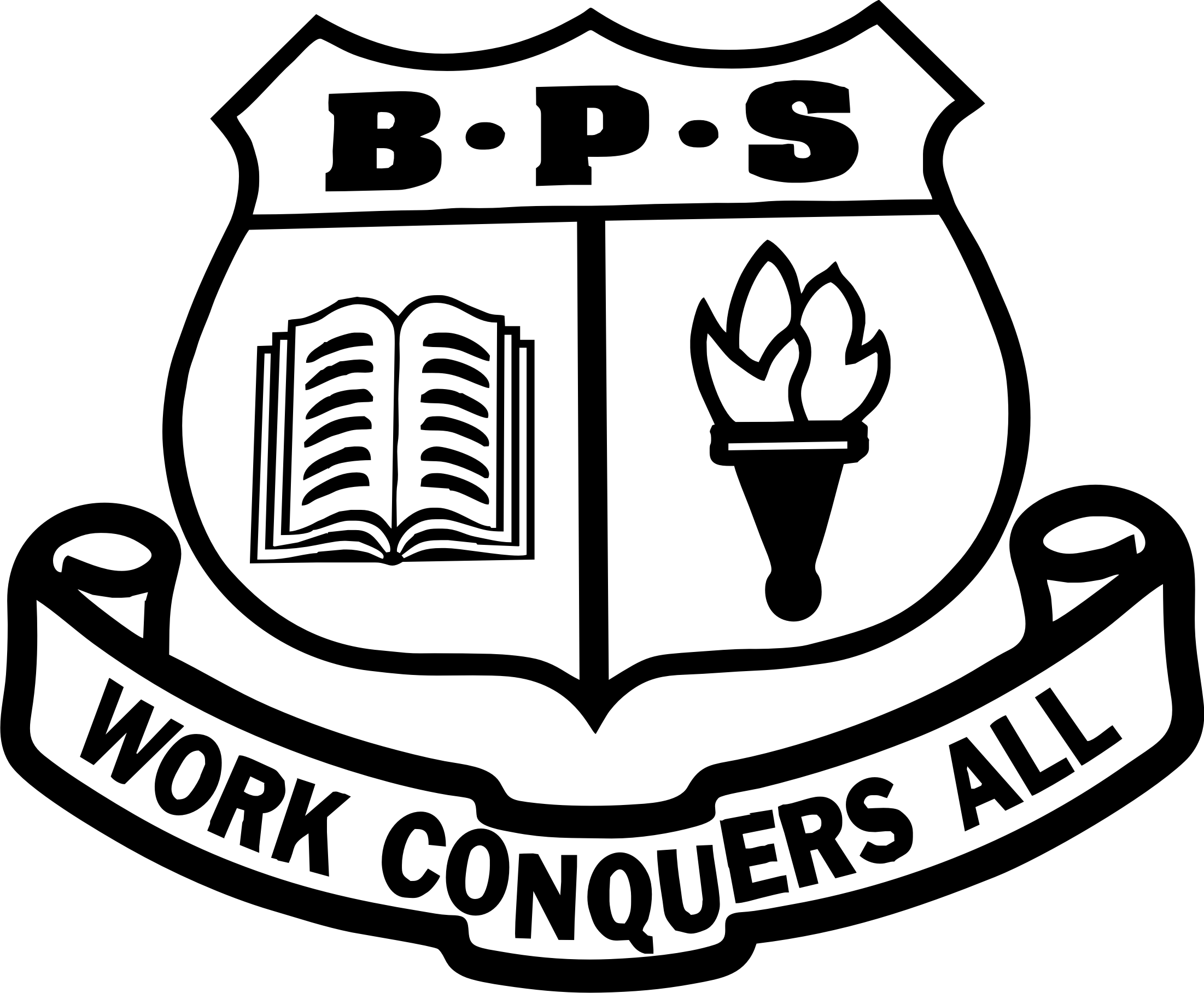 Tuesday 6th August 10.30am – 11.30am: Playground play Bring a hat and small recess snack.Tuesday 20th August 10.00am – 11.00am: LibraryFriday 23rd August 9.30am: Book Week Parade Come dressed up as your favourite book character. This year’s theme is ‘Reading is my secret power’. Tuesday 3rd September 10.00am – 11.30am: Kitchen and Garden and recess play. Bring a hat.Tuesday 17th September 10.00am- 11.30am: Classroom experience and sport. Bring a hat and small recess snack.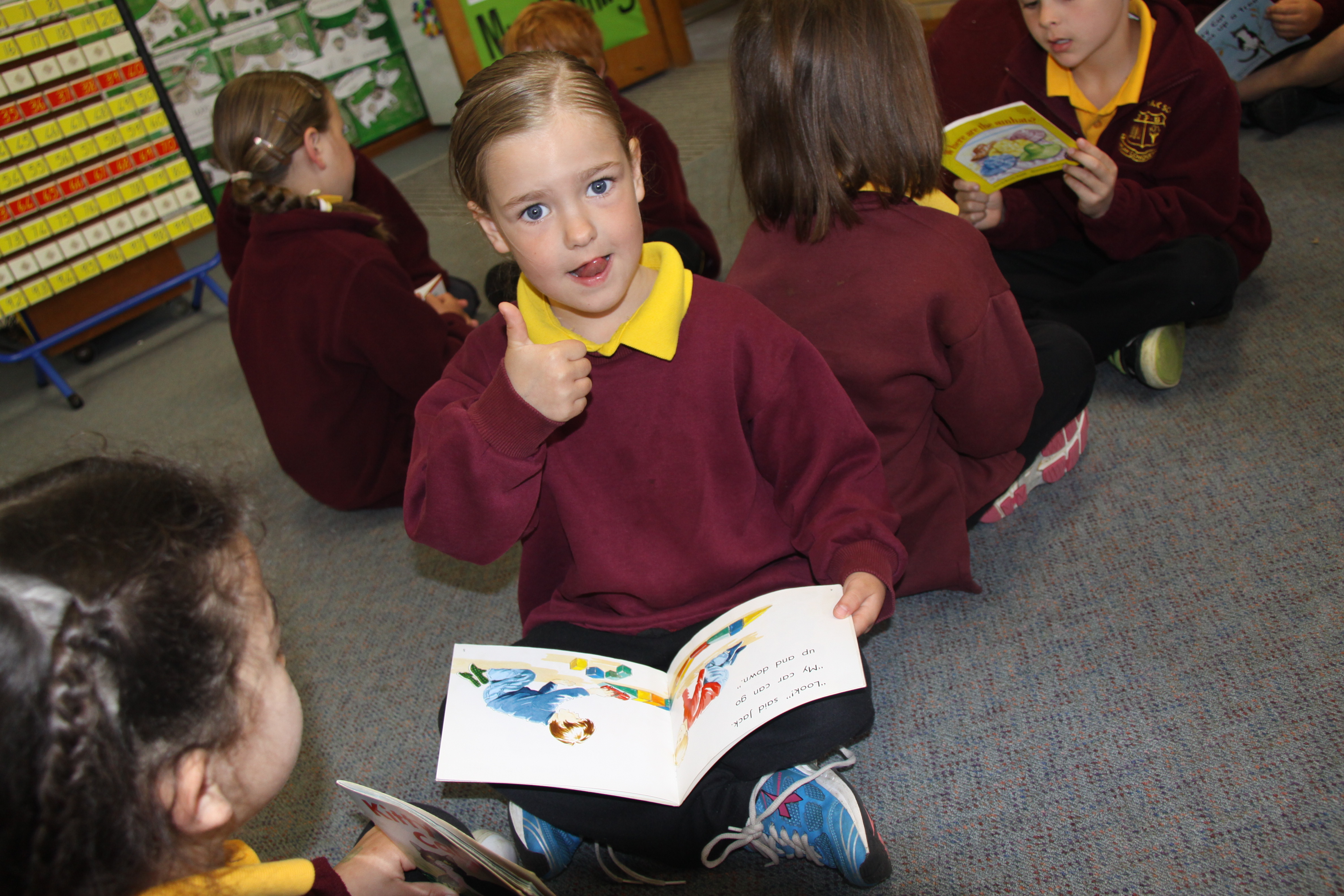 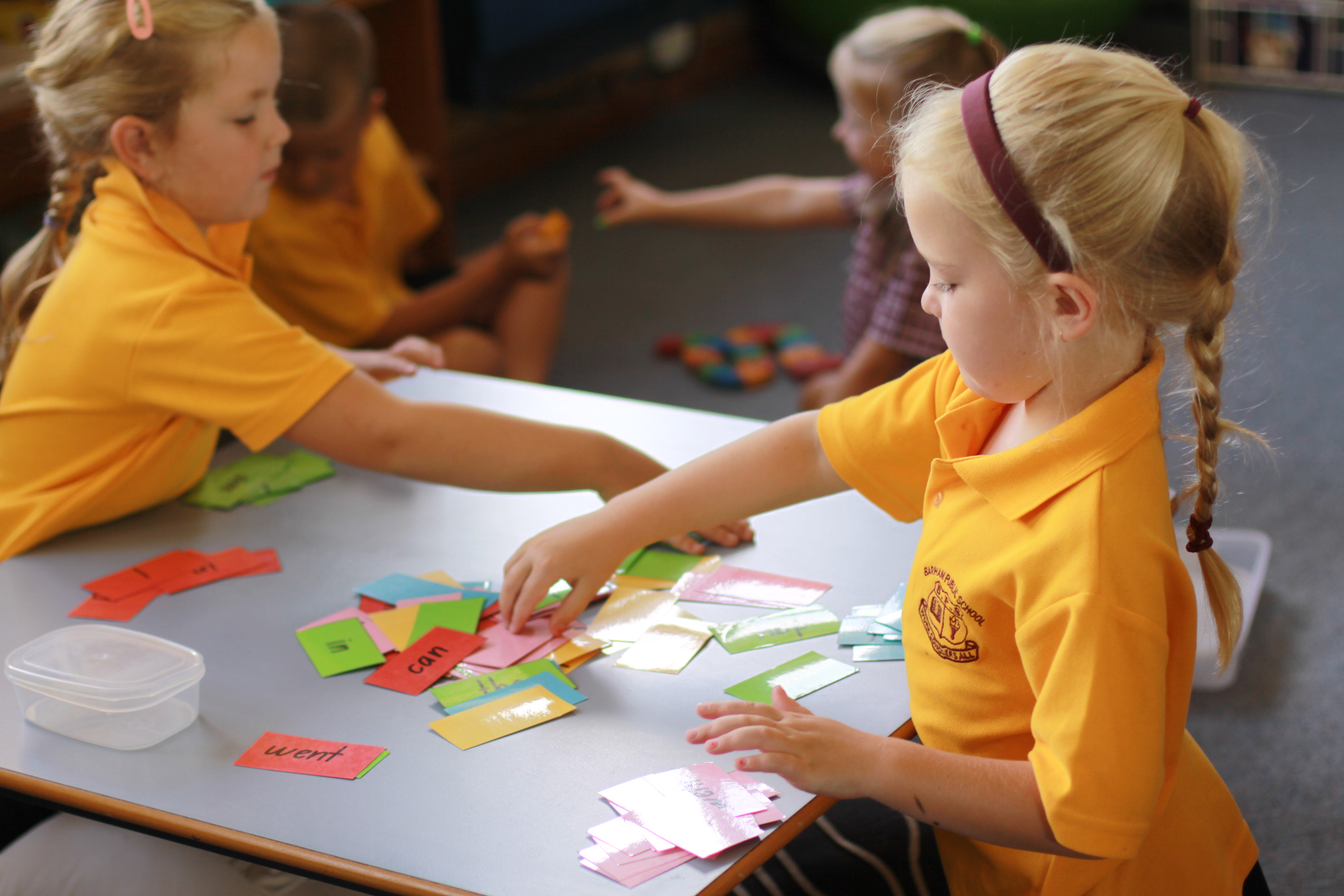 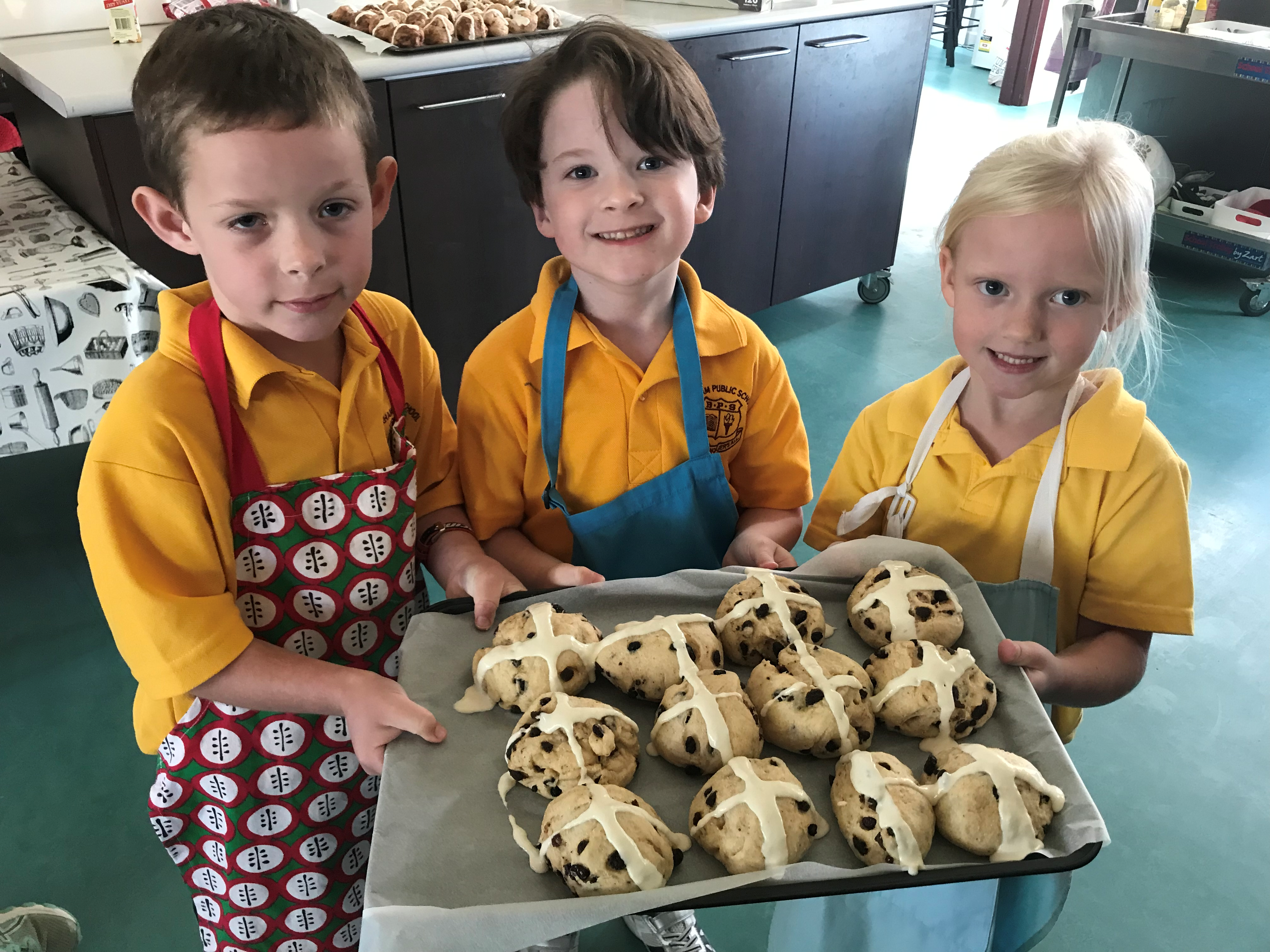 Friday 20th September 2pm: Whole School AssemblyORientation in TErm 4Friday 8th November 2pm: Whole School AssemblyFriday 15th November 2pm: Orientation activity. Come along with your child to learn more about the school with an orienteering activity.Friday 22nd November  8.50am – 11.30am : Drop your child off for a classroom literacy session and recess. Bring a hat, crunch and sip snack and recess packed in your school bag.Friday 29th November 8.50am- 2pm: Drop your child off for a classroom literacy session, recess, numeracy session and lunch play. Bring a hat, crunch and sip snack, recess and lunch (packed school bag).Friday 6th December 8.50am- 3pm: Drop your child off for a full day at school. Bring your packed school bag.Monday 9th and Tuesday 10th December Drop your child off or send them on the bus for a full day at school. Bring your packed school bag. 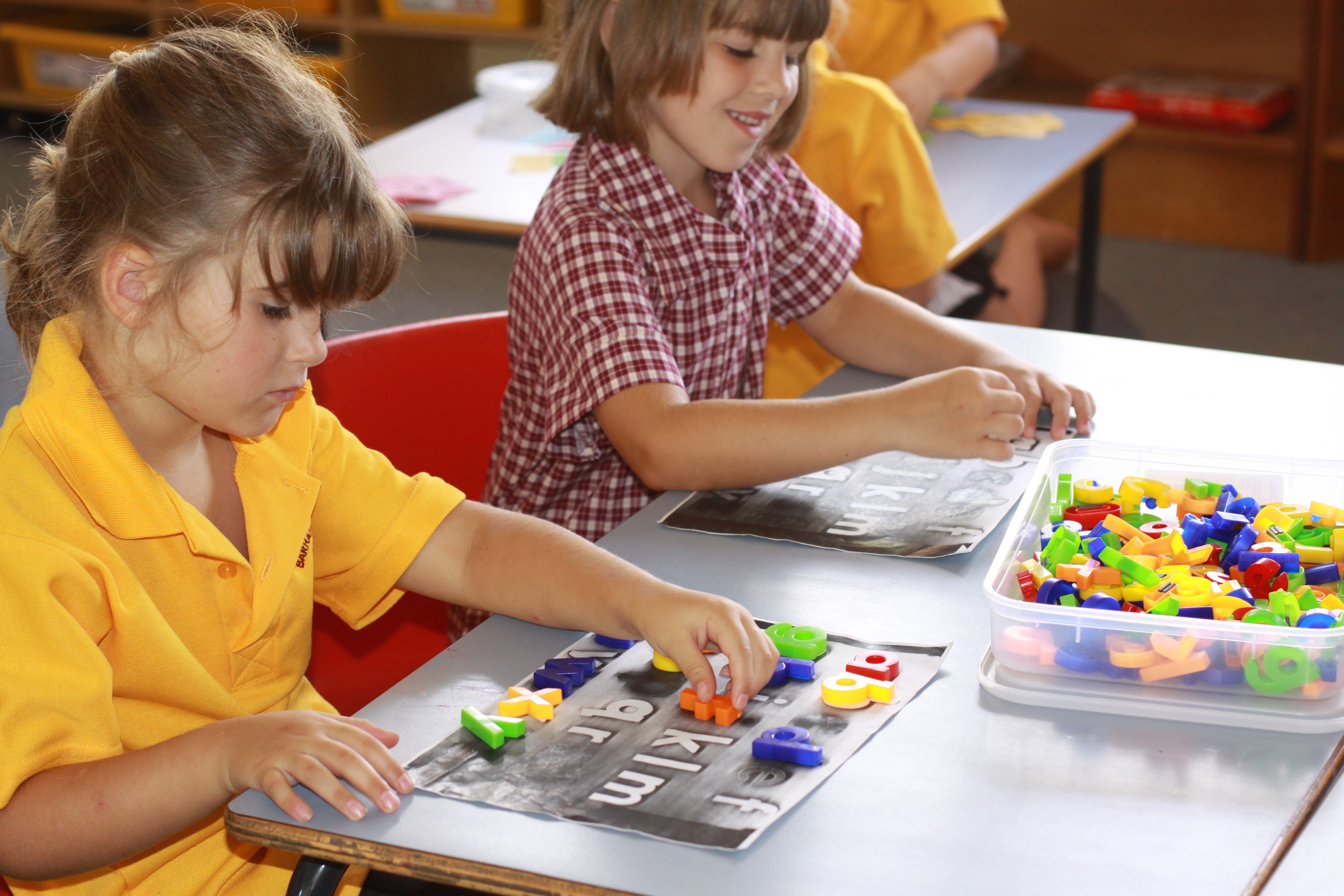 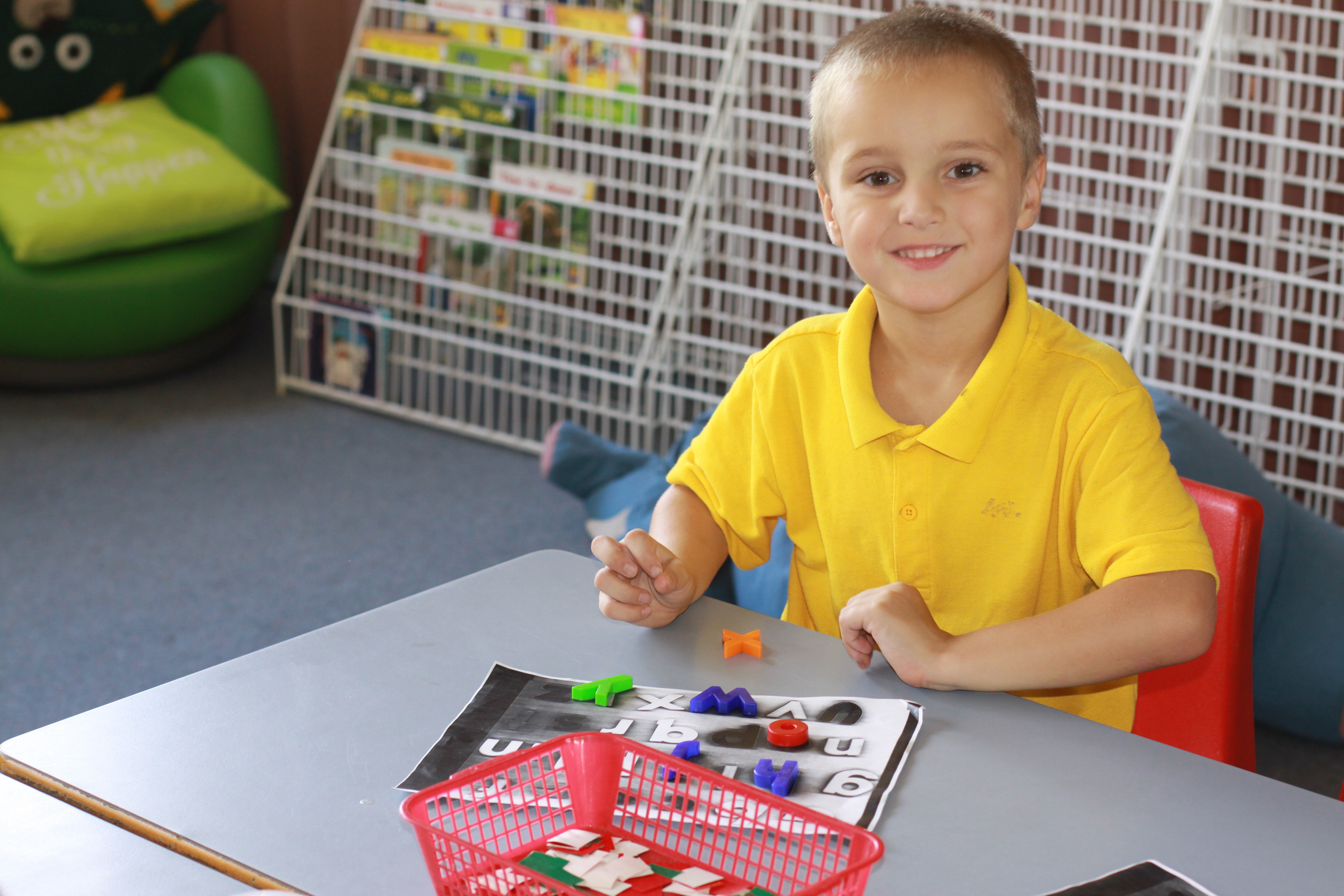 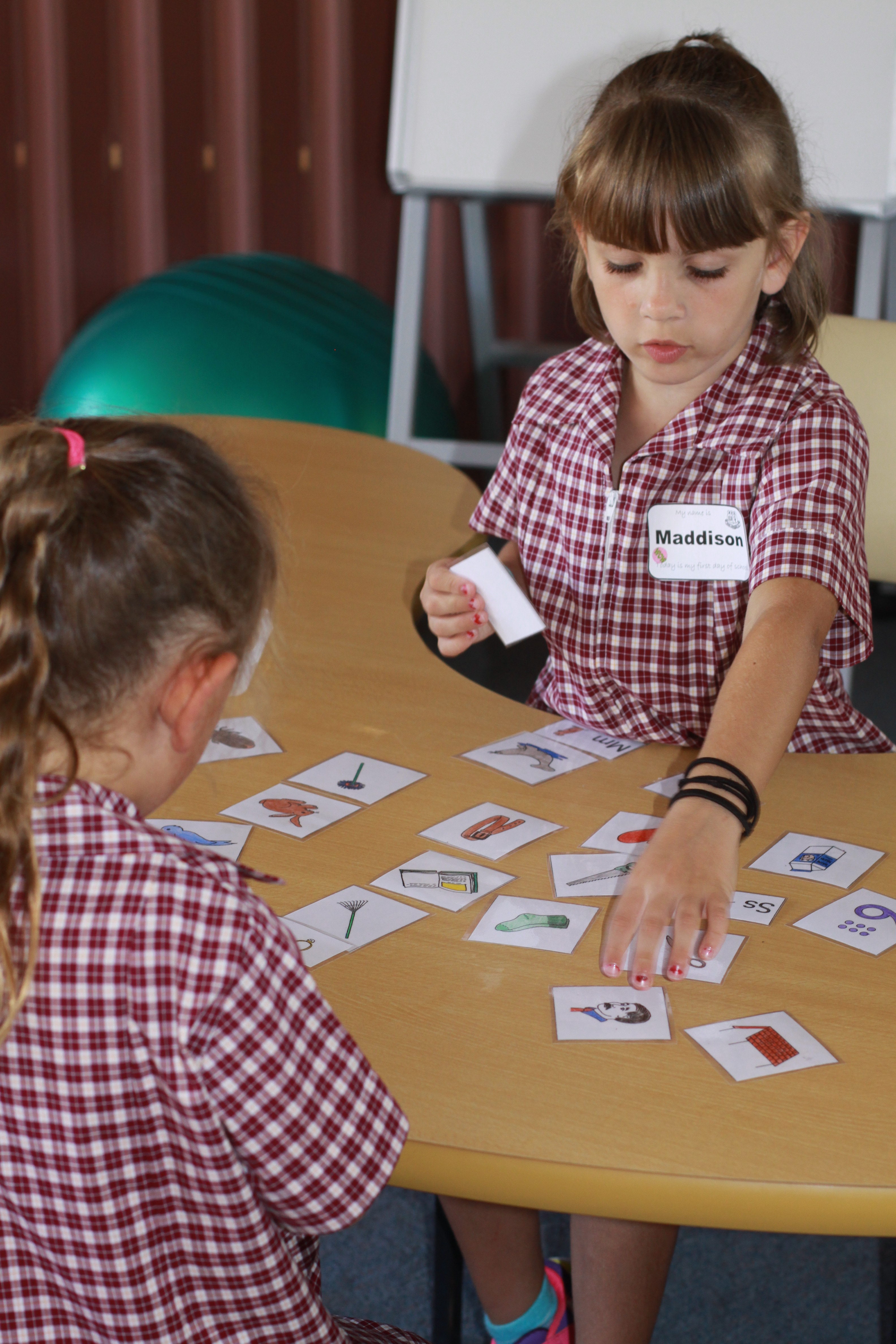 